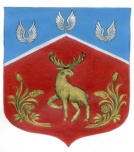 Администрация муниципального образования Громовское сельское поселение муниципального образования Приозерский муниципальный район  Ленинградской областиП О С Т А Н О В Л Е Н И Еот  09 ноября 2016 года                                 № 498Об утверждении муниципальной  программы «Устойчивое общественное развитие в муниципальном образовании Громовское сельское поселение на 2017 год» .В соответствии со статьей 33 Федерального закона Российской Федерации от 06 октября 2003 года № 131- ФЗ «Об общих принципах организации местного самоуправления в Российской Федерации», областным законом от 14 декабря 2012 года № 95-оз «О содействии развитию на части территорий муниципальных образований Ленинградской области иных форм местного самоуправления», областным законом от 12 мая 2015 года №42-оз «О содействии развитию иных форм местного самоуправления на части территорий населенных пунктов Ленинградской области, являющихся административными центрами поселений», Положения о бюджетном процессе в муниципальном образовании Громовское сельское поселение Приозерский муниципальный район Ленинградской области, утвержденного советом депутатов Громовское сельское поселение от 29.11.2013г. № 162, администрация МО Громовское сельское поселение ПОСТАНОВЛЯЕТ:Утвердить муниципальную целевую программу «Устойчивое общественное развитие в муниципальном образовании Громовское сельское поселение на 2017 год».Финансирование мероприятий целевой муниципальной программы «Устойчивое общественное развитие в муниципальном образовании Громовское сельское поселение на 2017 год» производить в пределах ассигнований, предусмотренных на эти цели в бюджете МО Громовское сельское поселение на соответствующий финансовый год.Настоящее постановление вступает в силу с момента официального опубликования (обнародования) в Леноблинформ, на официальном сайте www.admingromovo.ru.Контроль за исполнением постановления возложить на заместителя главы администрации МО Громовское сельское поселение Михеева А.А. Глава администрации                                                                                               А.П.КутузовС  остальными приложениями к постановлению можно ознакомиться на официальном сайте муниципального образования Громовское сельское поселение муниципального образования Приозерский муниципальный район Ленинградской области www.admingromovo.ru http://www.admingromovo.ru/normativno-pravovie_akti/administracia/postanovlenie2010.php